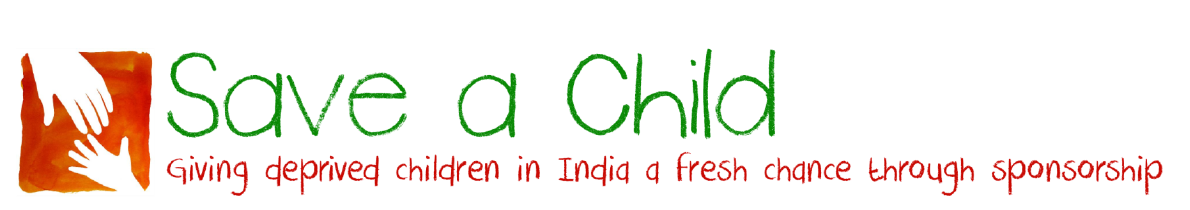 Gift Aid DeclarationName of charity: Save a Child (Registered charity no 328218)Details of donor:Title: …………..  Forename: ……………………………………………………………………………………….…………………….Surname: ………………………………………………………………………………………………………………………………………Home Address: ……………………………………………………………………..........................................................……………………………………………………………..……    	Postcode: ………………I want to Gift Aid all donations to Save a Child that I have made for this tax year and the four years prior to the year of this declaration and all donations I make from the date of this declaration until I notify you otherwise.I am a UK taxpayer and understand that if I pay less Income Tax and/or Capital Gains Tax than the amount of Gift Aid claimed on all my donations in that tax year it is my responsibility to pay any difference.Signature: ……………………………………………………………………………..Date: ……………………………………………………………………………………Notes:1. 	You can cancel this Declaration at any time by notifying Save a Child.2. 	If in the future your circumstances change and you no longer pay tax on your income and capital gains equal to the tax that Save a Child reclaims, you can cancel your declaration.3. 	If you pay tax at the higher rate you can claim further tax relief in your Self-Assessment tax return.4. 	If you are unsure whether your donations qualify for Gift Aid tax relief, ask Save a Child.5. 	Please notify Save a Child if you change your name or address.Please return this completed form to:Bill Baker, Save a Child, 27 Canning Cross, London SE5 8BHSave a Child is a Registered Charity Number 328218Registered address: 27 Canning Cross, London SE5 8BHwww.saveachildindia.com